APRENDE INGLÉSName_________________________________________Familia 
Escribe en número de la imagen sobre la definición correcta. 1padre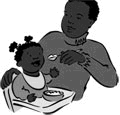 sister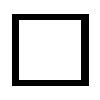 2madre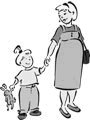 mother3hermano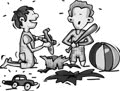 cousin4hermana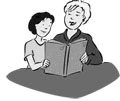 brother5Primos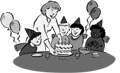 father